FOR IMMEDIATE RELEASEJanuary 16, 2024BENDIGO FLETCHER ANNOUNCE NORTH AMERICAN HEADLINE TOUR33-CITY TREK KICKS OFF MARCH 8TICKETS AVAILABLE THIS FRIDAY HERE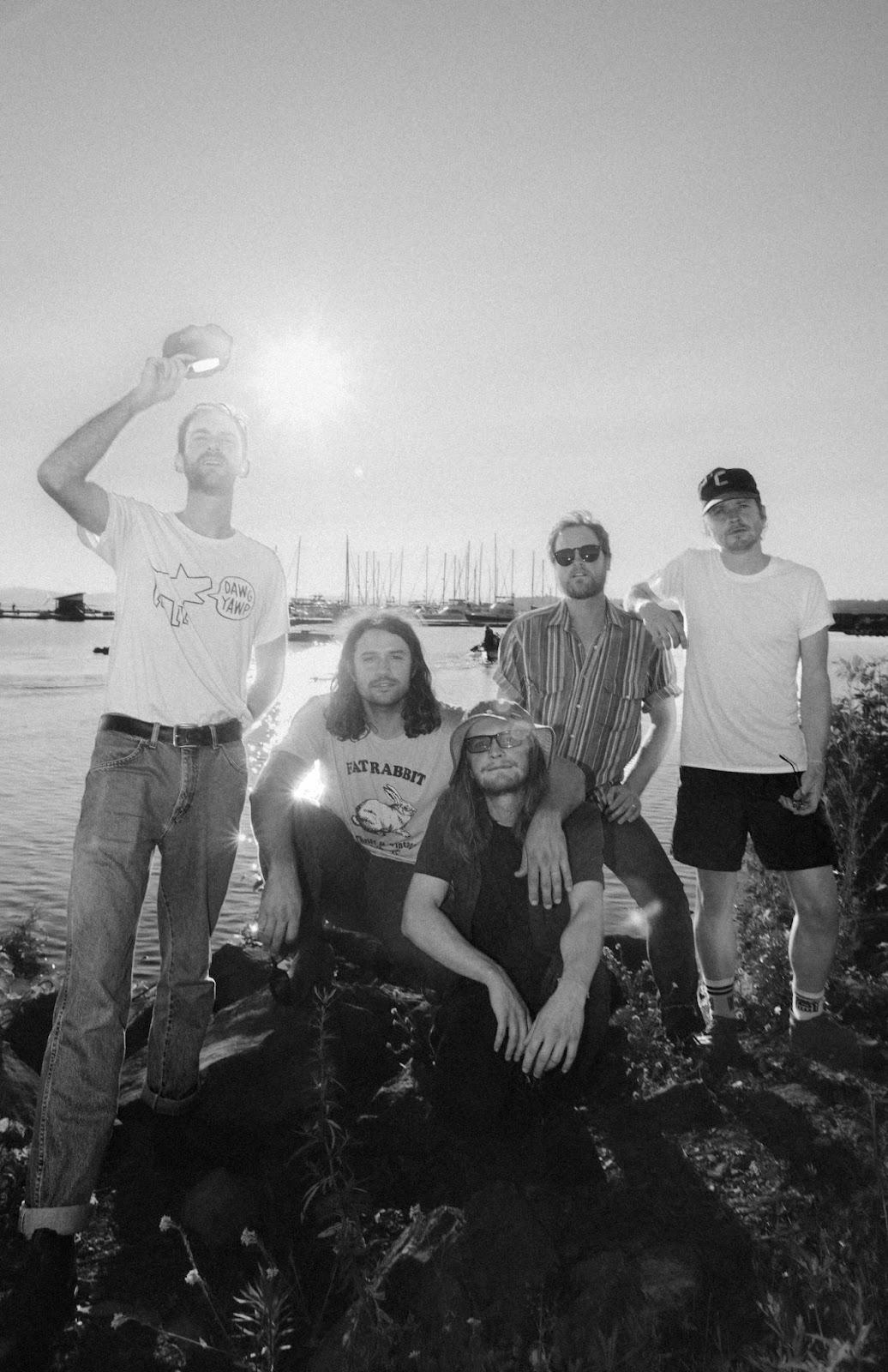 Photo credit: Nia GarzaLouisville, KY’s Bendigo Fletcher have announced they will embark on a North American headline tour this spring. The 33-city trek kicks off on March 8 in Indianapolis, visits major markets coast-to-coast, and wraps on May 11 in Cincinnati. Pre-sale tickets for the tour will be available beginning tomorrow, and general on-sale begins this Friday, January 19 at 10:00am ET HERE. Last fall, Bendigo Fletcher surprised fans with a cover of Cults’ 2011 classic “Go Outside”. “Go Outside (From Natural Bridge State Resort Park)” is available to stream and download HERE via Elektra. Recorded live at Slade, KY’s Natural Bridge State Resort Park, the release was accompanied by a stunning visual of the band performing the song in the picturesque location. Watch HERE. Bendigo Fletcher encourages fans to support the Kentucky State Parks Foundation, a non-profit organization aimed at connecting residents and guests to the outdoors. The band also partnered with Kentucky Parks Club on a limited edition t-shirt, designed by frontman Ryan Anderson. The shirt is available now HERE. “Go Outside (From Natural Bridge State Resort Park)” marked the first new music from Bendigo Fletcher since the release of their 2023 Fourth of July single “Uncle Mick’s Fireworks Extravaganza”. In 2022, Bendigo Fletcher released their four track Wingding EP. MUD professed, “Bendigo Fletcher is a beauty of a band, masterfully crafting stories and depicting what it is to be wonderfully human with folk-rock spectacularly infused with psychedelic twang.” The EP also earned praise from Consequence, The Bluegrass Situation, Entertainment Tonight, and more. Watch the band perform the EP’s lead single “Pterodactyl” live from La La Land Studios HERE. Wingding followed Bendigo Fletcher’s 2021 debut album Fits Of Laughter. Highlighted by singles “Sugar In The Creek” and “Evergreen”, the album is available HERE via Elektra. Beyond amassing millions of streams, the album earned widespread critical acclaim. FLOOD Magazine hailed it as  “Somewhere between the post-Woodstock folk scene of the ‘70s and that decade’s burgeoning hard rock movement,” and Music Connection dubbed it, “Alt-rock, country-flecked folk-rock soaked in LSD.” American Songwriter noted it as “Denser psych-rock with some remaining elements of Bendigo Fletcher’s drifting folk-Americana roots”, and Atwood Magazine praised “Fits Of Laughter soars with charming passion.Last year, Bendigo Fletcher supported The Backseat Lovers on their Waiting To Spill Summer Tour. They also joined The Brook & The Bluff on a 7-week run which saw them perform to sold out crowds across North America. As a powerhouse live presence, the band has previously toured supporting Caamp, Mt. Joy, Rainbow Kitten Surprise, Shakey Graves, Madison Cunningham, and more. 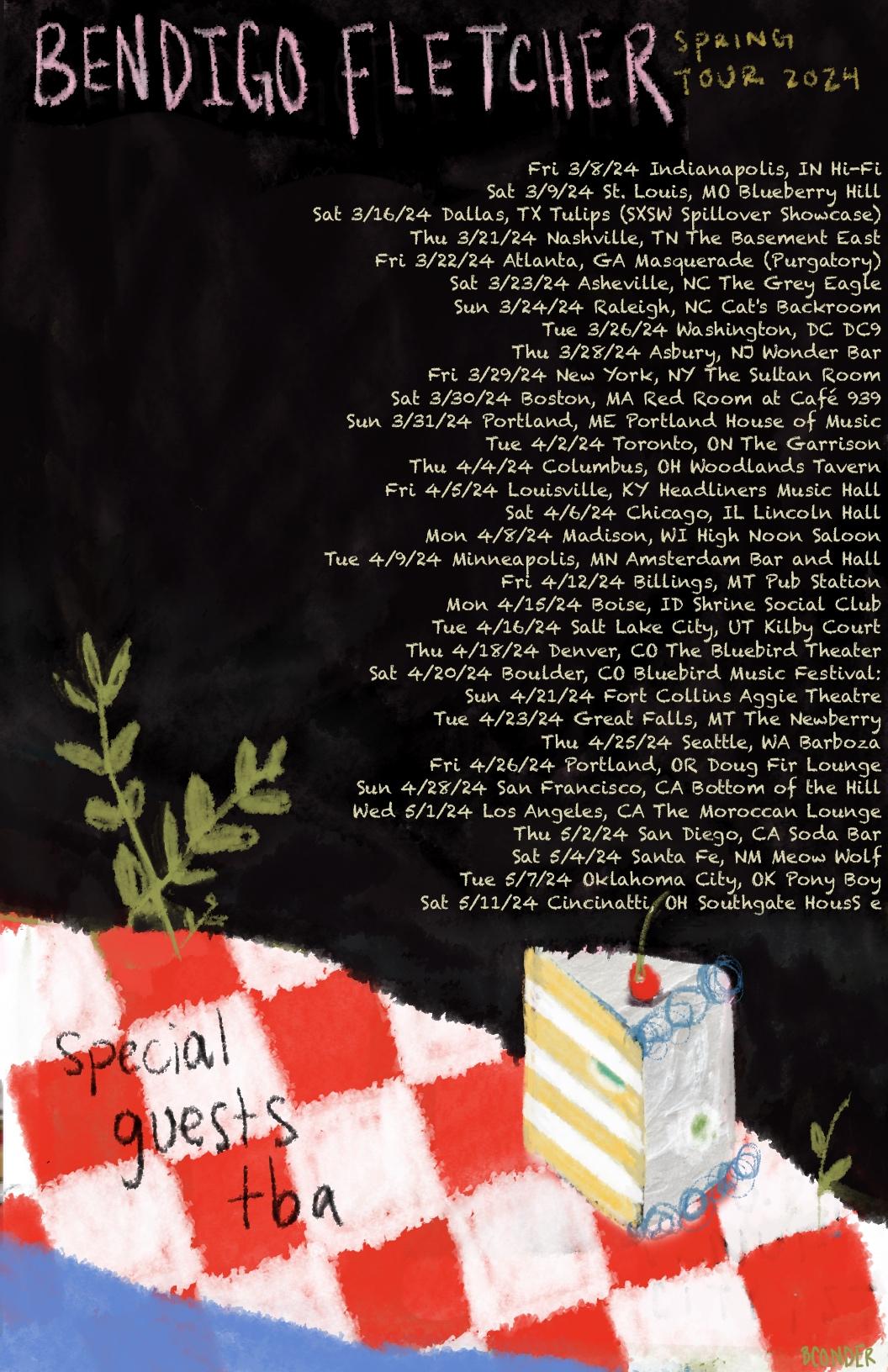 Bendigo Fletcher Tour DatesMarch 08, 2024 - Indianapolis, IN - HI-FI IndyMarch 09, 2024 - St. Louis, MO - Blueberry HillMarch 16, 2024 - Dallas, TX - TulipsMarch 21, 2024 - Nashville, TN - Basement EastMarch 22, 2024 - Atlanta, GA - Masquerade (Purgatory)March 23, 2024 - Asheville, NC - Grey EagleMarch 24, 2024 - Carrboro, NC - Cat’s Cradle BackroomMarch 26, 2024 - Washington, DC - DC9March 28, 2024 - Asbury, NJ - Wonder BarMarch 29, 2024 - New York, NY - Sultan RoomMarch 30, 2024 - Boston, MA - Cafe 939March 31, 2024 - Portland, ME - Portland House of MusicApril 02, 2024 - Toronto, ON - The GarrisonApril 04, 2024 - Columbus, OH - WoodlandsApril 05, 2024 - Louisville, KY - Headliners Music HallApril 06, 2024 - Chicago, IL - Lincoln HallApril 08, 2024 - Madison, WI - High Noon SaloonApril 09, 2024 - Minneapolis, MN - AmsterdamApril 12, 2024 - Billings, MT - Pub StationApril 15, 2024 - Boise, ID - Shrine Social ClubApril 16, 2024 - Salt Lake City, UT - Kilby CourtApril 18, 2024 - Denver, CO - Bluebird TheaterApril 20, 2024 - Boulder, CO - Bluebird Music Festival*April 21, 2024 - Fort Collins, CO - Aggie TheatreApril 23, 2024 - Great Falls, MT - The NewberryApril 25, 2024 - Seattle, WA - BarbozaApril 26, 2024 - Portland, OR - Doug FirApril 28, 2024 - San Francisco, CA - Bottom of the HillMay 01, 2024 - Los Angeles, CA - Moroccan LoungeMay 02, 2024 - San Diego, CA - Soda BarMay 04, 2024 - Santa Fe, NM - Meow WolfMay 07, 2024 - Oklahoma City, OK - Ponyboy OKCMay 11, 2024 - Newport, KY - Southgate House Revival*Festival AppearanceBendigo Fletcher is: Ryan Anderson (lead vocals, guitar, banjo) - Andrew Shupert (backing vocals, lead guitar) - Evan Wagner (backing vocals, keys, guitar, auxiliary percussion) - Conner Powell (bass) - Chris Weis (drums).BendigoFletcher.com Facebook | Instagram | Twitter | YouTubeBendigo Fletcher press contact:Collin Citron | collin.citron@300elektra.com Destiny Dominguez | destiny.dominguez@300elektra.com